Памятка  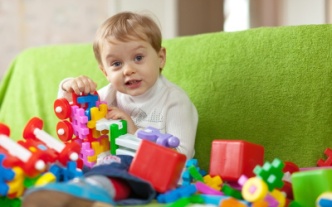 «Как играть с детьми»Игра – это биологическая потребность ребенка, которая приносит ему радость, удовольствие, ощущение счастья. Такой эмоциональный настрой важен и для психического, и для физиологического развития. С помощью игр дети готовят себя к жизни в мире взрослых, в мире их целей и проблем. Они как будто проживают сложные ситуации. Им проще понять, что непонятно, через символические действия с предметами. Если мы, взрослые, чувствуем себя достаточно самостоятельными, активными и включенными в социальные отношения, то у детей этого нет, им нужна специальная деятельность, особая реальность, которую можно создавать вокруг себя. Играя, дети: учатся уважать правила и процедуры;учатся принимать во внимание собственные и чужие действия;становятся более терпимыми;получают представления о том, насколько важно быть честным и корректным.В процессе игры дети получают отличную возможность:улучшить координацию движений, стать более сильными и гибкими;развить мышление и творческие способности, способность к концентрации;научиться следовать указаниям, принимать решения, разрешать конфликты и проблемы;легко и непринужденно общаться с другими;научиться правильно распределять время, ориентироваться в пространстве и использовать все свои ресурсы.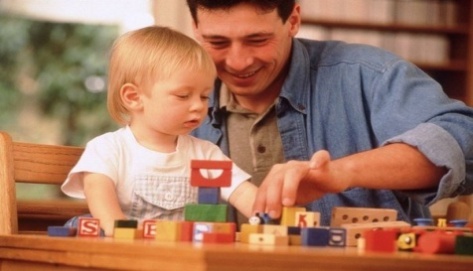 Устраивая игры для детей, особенно важно самим хорошо знать правила и иметь при себе все необходимое для этого. Родители должны создать игровую атмосферу, проследить, чтобы площадка для игр была удобной и безопасной, а игра проходила правильно. Кроме того, важно представлять, что надо делать, для того чтобы исполнить роль организатора игр как можно лучше. Различные игры предъявляют разные требования и развивают разные способности. Поэтому чем больше дети играют в разные игры, тем это лучше для их развития.Как следует проводить игру с ребенком1) Взрослый в непринуждённой манере разворачивает игровое действие. В игре взрослый эмоционален, использует непосредственный интерес наблюдающего за игрой ребёнка, втягивает его в совместную игру.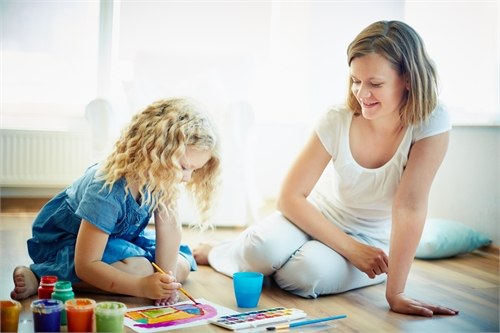 2) Взрослый, играя с ребёнком, комментирует свои действия, поясняет их смысл.3) На короткое время родитель подключается к действию ребёнка, поддерживает комментариями условно – игровое действие ребёнка.4) Развёртывая игру, необходимо всегда использовать сочетание реалистических игрушек с условными предметами – заместителями (кубик - котлета).5) Обыгрывая новые игрушки в совместной деятельности с ребёнком, взрослый включает их в уже известные сюжеты.Материал подготовлен Кирилиной М.В.,воспитателем отделения дневного пребывания 